Publicado en  el 09/07/2014 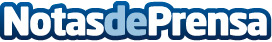 Kia Motors Iberia cierra el mes de Junio entre las 10 primeras marcas en ventas a particularesKia Motors Iberia finaliza el mes de junio con un crecimiento del 53% en España y con una cuota del 3,5%Datos de contacto:KIA MotorsNota de prensa publicada en: https://www.notasdeprensa.es/kia-motors-iberia-cierra-el-mes-de-junio-entre_1 Categorias: Automovilismo Industria Automotriz http://www.notasdeprensa.es